                   SHAROF RASHIDOV NOMIDAGI 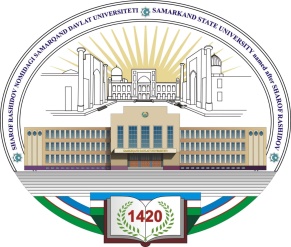                 SAMARQAND DAVLAT UNIVERSITETI                                 ANKETA FORMASI  Familyasi:_________________________________  Ismi:_____________________________________        		  Otasining ismi:____________________________Fakultet: __________________________________________________________________________Ta’lim yo‘nalishi: (o‘zbek/rus)  ________________________________________________________ _______________________________________________________________________________.Ta’lim turi:(kunduzgi/kechgi/sirtqi) ____________________________________            Jinsi: _________________________________________Tugilgan kun/oy/yil:______________________________      Tugilgan joyi:___________________________________   Millati:___________ _____________________________   Ma’lumoti (qaysi o‘quv yurtini qachon va qaerda tugatgan): ___________________________________________________________________________________________________________________Pasport  seriyasi va raqami:__________________________________________________________          Kim tomondan /qachon berilgan:_______________________________________________________Oilaviy ahvoli:____________________________________________________________________ (oilasi va farzandlari haqida ma’lumot ularning yashash joyi)Ota-onasi haqida ma’lumot: Ota:________________________________________________________________________________Ona:_______________________________________________________________________________                                                                   (yashash joyi va ish joyi)Tel/email:______________________________________________Shaxsiy manzili:a)__________________________________________________________________________________ doimiy yashash joyib) _________________________________________________________________________________ vaqtinchalik yashash joyi“____”________________20___                                                                                                                                                                          F.I.O (shaxsiy imzo)